План-конспект занятияпедагога дополнительного образования Шитиковой Марины АлександровныОбъединение: танцевальный коллектив «Крылья»Группа – 02-107Программа - «Современные танцы»Дата проведения: - 29.12.2022.Время проведения: 13.30Тема занятия: «Общеукрепляющие и развивающие упражнения под музыку. Танец джаз-модерн».Цель занятия: развитие с помощью разучивания и отработки танцевальных композиций координации движений, чувства ритма и танцевальностиРекомендуемый комплекс упражнений:Разминка.И.п. стоя: выполняем круговые вращения головой, плечами, разогреваем мышцы рук, корпуса ног. Выполняем наклоны, «Мельница», махи ногами. Поочередные выпады.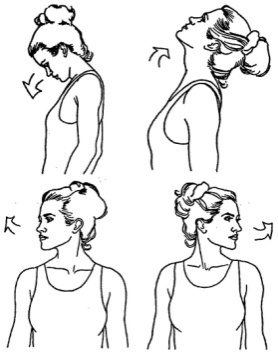 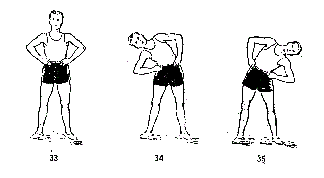 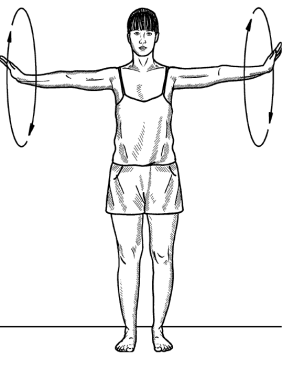 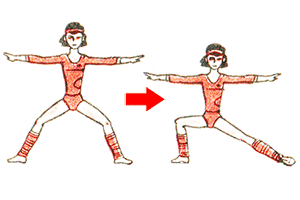 Общеукрепляющие упражнения на укрепление мышц корпусаСтоим прямо. Поднимаем руки вверх, ладони в замок, прогнулись назадПравую руку перед собой, левой тянем ее вдоль корпуса. С другой рукиРуки в замок за спиной, пружиним прямыми руками, опускаем корпус внизВытягиваем руки перед собой, опускаем голову и тянемся впередРазводим руки в стороны, круговые движенияВдох, выдохВращаем руками 4 круга назад, затем впередНа вдохе поднимаем руки и тянемся как можно вышеТянем правый трицепс, нажимаем на локоть рукой, повторяем упражнение на другую рукуСоединяем ладони в замок за спиной. Меняем рукиВытягиваем руки параллельно полу. Растягиваем одну кисть, затем другуюРасслабляем мышцы шеи с помощью легкого самомассажаНаклоняем голову вправо, влево, вперед, назадЛадони в замке на затылке тянем голову вниз, растягиваем поверхность шеи. Плавно качаем головойРуки в замке над головой, тянем корпус назадТанец джаз-модернИ.п. стоим прямо, опускаем голову вниз, затем корпусПоднимаем руки вперед, корпус тянется за руками2 раза плие, поднимаемся волной наверхНоги по II позиции выворотно: опускаем голову внизПоднимаем руки вперед, корпус тянется за руками2 раза плие, поднимаемся волной наверхНоги по I позиции выворотно: опускаем голову внизПоднимаем руки вперед, корпус тянется за руками2 раза плие, поднимаемся волной наверхНоги по VI позиции выворотно: опускаем голову внизПоднимаем руки вперед, корпус тянется за руками2 раза плие, поднимаемся волной наверх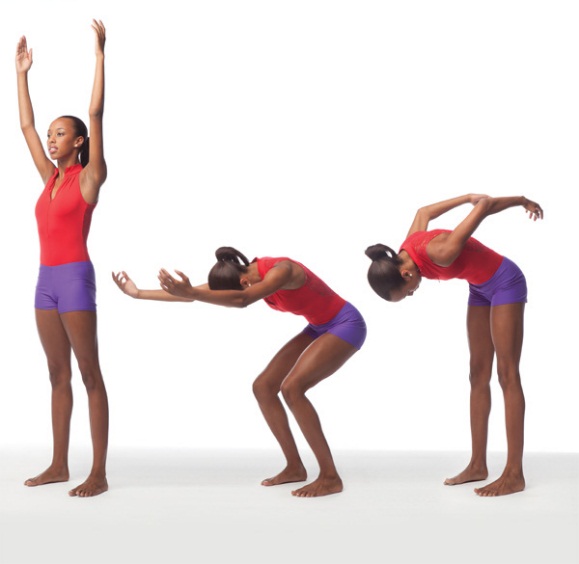 Домашнее задание: - выполнение упражнений под музыкуОбратная связь:Фото самостоятельного выполнения задания отправлять на электронную почту metodistduz@mail.ru для педагога Шитиковой М.А.